Publicado en 28500 el 23/05/2019 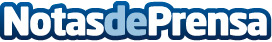 Jornada Técnica para profesionales organizada por  Azulejos Peña Azulejos Peña, con el interés en brindar siempre el mejor servicio a sus clientes, organiza una Jornada Técnica. La jornada servirá para que los clientes reciban unas horas de formación útil en cuanto al transporte y la colocación de piezas de gran formatoDatos de contacto:Ana PeñaDaniela Gallardo91 875 76 70 Nota de prensa publicada en: https://www.notasdeprensa.es/jornada-tecnica-para-profesionales-organizada Categorias: Emprendedores Construcción y Materiales http://www.notasdeprensa.es